Family & Friends TestDecember 2023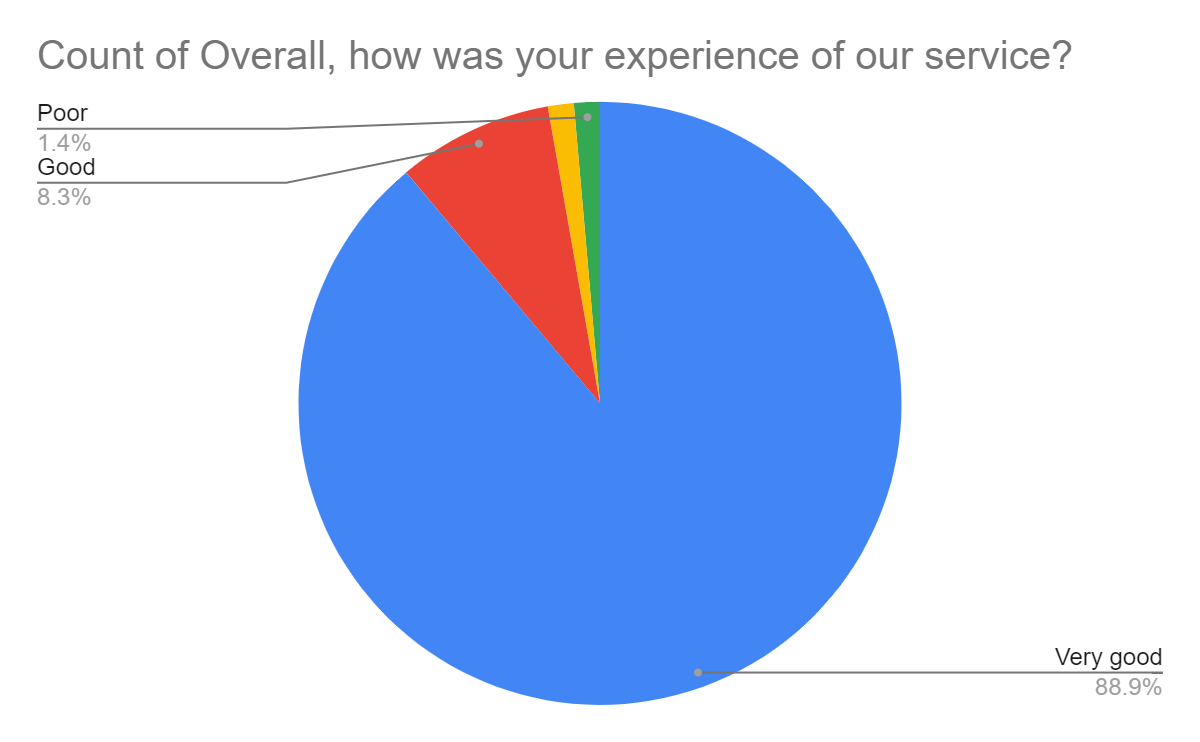 Satisfaction Score: 97.2%